О внесении изменений в Порядок формирования и применения кодов бюджетной классификации Российской Федерации в части целевых статей расходов бюджета города Чебоксары, утвержденный приказом финансового управления администрации города Чебоксары                от 27.12.2019 № 302В соответствии с пунктом 4 статьи 21 Бюджетного кодекса Российской Федерации и в целях обеспечения единства применения бюджетной классификации Российской Федерации при исполнении бюджета города Чебоксары п р и к а з ы в а ю:Внести в Порядок формирования и применения кодов бюджетной классификации Российской Федерации в части целевых статей расходов бюджета города Чебоксары, утвержденный приказом финансового управления администрации города Чебоксары от 27.12.2019 № 302, следующие изменения:1.1. в разделе 4 «Перечень, коды и порядок применения целевых статей расходов бюджета города Чебоксары»:1.1.1. подпункт 4.1.2 пункта 4.1:дополнить новыми абзацами пятьдесят четвертым и пятьдесят пятым следующего содержания:«- S7090 Софинансирование расходных обязательств муниципальных образований, связанных с повышением заработной платы работников муниципальных учреждений культуры в рамках реализации Указа Президента Российской Федерации от 7 мая 2012 года № 597 «О мерах                 по реализации государственной социальной политики».По данному направлению расходов отражаются расходы бюджета города Чебоксары на софинансирование расходных обязательств муниципальных образований, связанных с повышением заработной платы работников муниципальных учреждений культуры в рамках реализации Указа Президента Российской Федерации от 7 мая 2012 года № 597 «О мерах по реализации государственной социальной политики».»;абзацы пятьдесят четвертый – восьмидесятый считать соответственно пятьдесят шестым – восемьдесят вторым;1.1.2. подпункт 4.1.5 пункта 4.1:дополнить новыми абзацами семнадцатым и восемнадцатым следующего содержания:«- S7080 Софинансирование расходных обязательств муниципальных образований, связанных с повышением заработной платы педагогических работников муниципальных организаций дополнительного образования детей в соответствии с Указом Президента Российской Федерации от 1 июня 2012 года № 761 «О Национальной стратегии действий в интересах детей             на 2012-2017 годы».По данному направлению расходов отражаются расходы бюджета города Чебоксары на софинансирование расходных обязательств муниципальных образований, связанных с повышением заработной платы педагогических работников муниципальных организаций дополнительного образования детей в соответствии с Указом Президента Российской Федерации от 1 июня 2012 года № 761 «О Национальной стратегии действий в интересах детей на 2012-2017 годы».»;абзацы семнадцатый – сто семнадцатый считать соответственно девятнадцатым – сто девятнадцатым;дополнить новыми абзацами двадцать вторым и двадцать третьим следующего содержания:«- S1660 Укрепление материально-технической базы муниципальных образовательных организаций.По данному направлению расходов отражаются расходы бюджета города Чебоксары на укрепление материально-технической базы муниципальных образовательных организаций.»;абзацы двадцать второй – сто девятнадцатый считать соответственно двадцать четвертым – сто двадцать первым;абзацы семьдесят четвертый и семьдесят пятый дополнить словами                  «в СЗР г. Чебоксары»;дополнить новыми абзацами сто восьмым – сто десятым следующего содержания:«Ц7 4 05 00000 Основное мероприятие «Оснащение вновь созданных мест в общеобразовательных организациях средствами обучения                                     и воспитания, необходимыми для реализации образовательных программ начального общего, основного общего и среднего общего образования,                        в соответствии с санитарно-эпидемиологическими требованиями                                и противопожарными нормами, федеральными государственными образовательными стандартами общего образования», в том числе                         по направлениям расходов:- S1660 Укрепление материально-технической базы муниципальных образовательных организаций.По данному направлению расходов отражаются расходы бюджета города Чебоксары на укрепление материально-технической базы муниципальных образовательных организаций.»;абзацы сто восьмой – сто двадцать первый считать соответственно сто одиннадцатым – сто двадцать четвертым;1.1.3. подпункт 4.1.20 пункта 4.1:дополнить новыми абзацами тридцать восьмым и тридцать девятым следующего содержания:«- S0850 Реализация мероприятий по благоустройству дворовых территорий и тротуаров.По данному направлению расходов отражаются расходы бюджета города Чебоксары на реализацию мероприятий по благоустройству дворовых территорий и тротуаров.»;абзацы тридцать восьмой – сорок четвертый считать соответственно сороковым – сорок шестым.2. Настоящий приказ вступает в силу со дня его подписания.3. Разместить настоящий приказ на официальном сайте финансового управления администрации города Чебоксары в информационно-телекоммуникационной сети «Интернет».4. Контроль за выполнением настоящего приказа возложить                               на заместителя начальника управления – начальника отдела бюджетной                   и налоговой политики Н.А. Козлову. Начальник управления                                                                     Н.Г. КуликоваЧăваш РеспубликиШупашкар хулаадминистрацийěНфинанс управленийĕПРИКАЗĔ_____________ № __________Шупашкар хули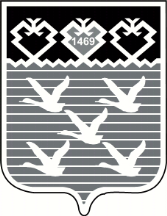 Чувашская РеспубликаФинансовое управление администрациигорода ЧебоксаРЫПРИКАЗ25.11.2020 № 260г.Чебоксары